Diseño Instruccional ADDIE para los REAFuente: Elaboración Propia – Lourdes María Serra Otero – Clarivel Pineda – ELAM – IM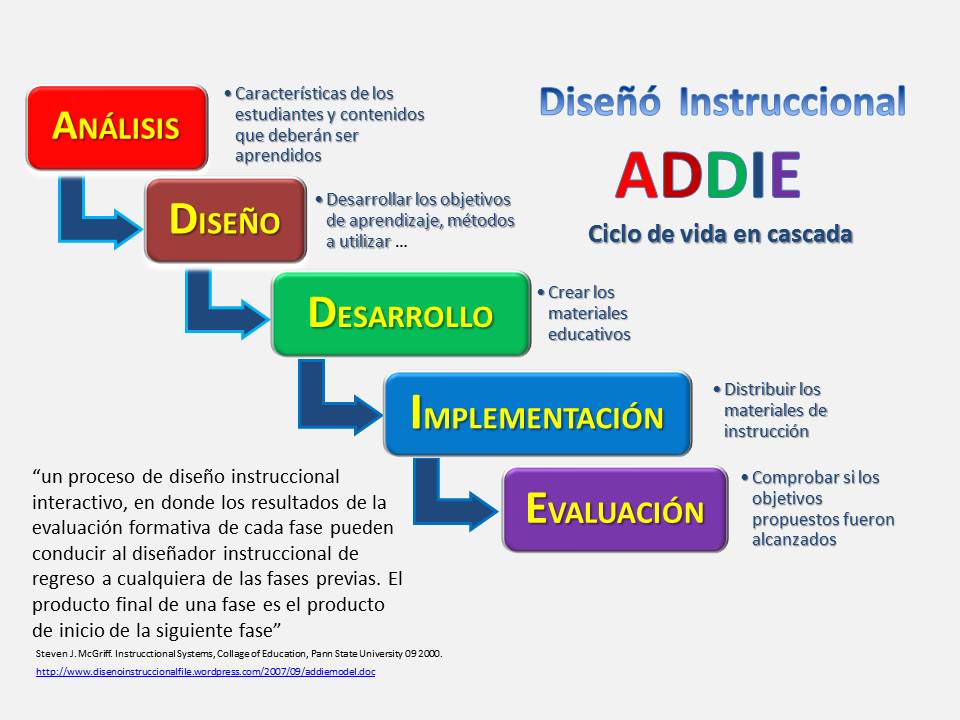 